COMITE DEPARTEMENTAL DE TIR A L’ARC DU VAL D’OISE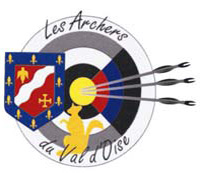 CANDIDATURE AU COMITE DIRECTEURASSEMBLEE GENERALE ELECTIVE DU 27 JANVIER 2017Les demandes de candidatures doivent obligatoirement être adressées par courrier ou courrier électronique, à la secrétaire du Comité, avant de 26 Décembre 2016NOM : 						Prénom	: 			Numéro de licence    : 					Club d’appartenance : 										Adresse : 											Adresse électronique :   									N° de téléphone : fixe 				portable					Déclare me porter candidat pour l’élection au Comité Directeur de Comité départemental de tir à l’arc du Val d’oise, pour l’assemblée générale élective du 27 JANVIER 2017. A titre indicatif, je souhaite exercer les responsabilités suivantes (d’après la liste transmise)Fait à 					 le 				SIGNATURE